The 2024 Dakota-Thurston County Fair will be underway soon! The fair has some great opportunities available for sponsorship. Your generous donation is greatly appreciated. Without your contributions we would not be able to provide these events to our community.Business Name: ____________________________________________Mailing Address: ___________________________________________Contact Person: ________________ Phone Number: ______________Choose Your Sponsorship Level(Please see enclosed sponsorship grid for further information)    Platinum	 $1000	Sponsorship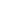     Gold  	           $500	Sponsorship 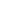     Silver   	 $250	Sponsorship 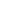         Bronze	 $100	Sponsorship 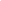         Friend of the Fair    $ __________Donation enclosed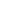 Please return this sponsorship form along with check to: Dakota Thurston County Fair% Lisa Bousquet, Fair ManagerPO Box 385 South Sioux City, NE 68776All sponsorships must be received by July 1st to be eligible for marketing